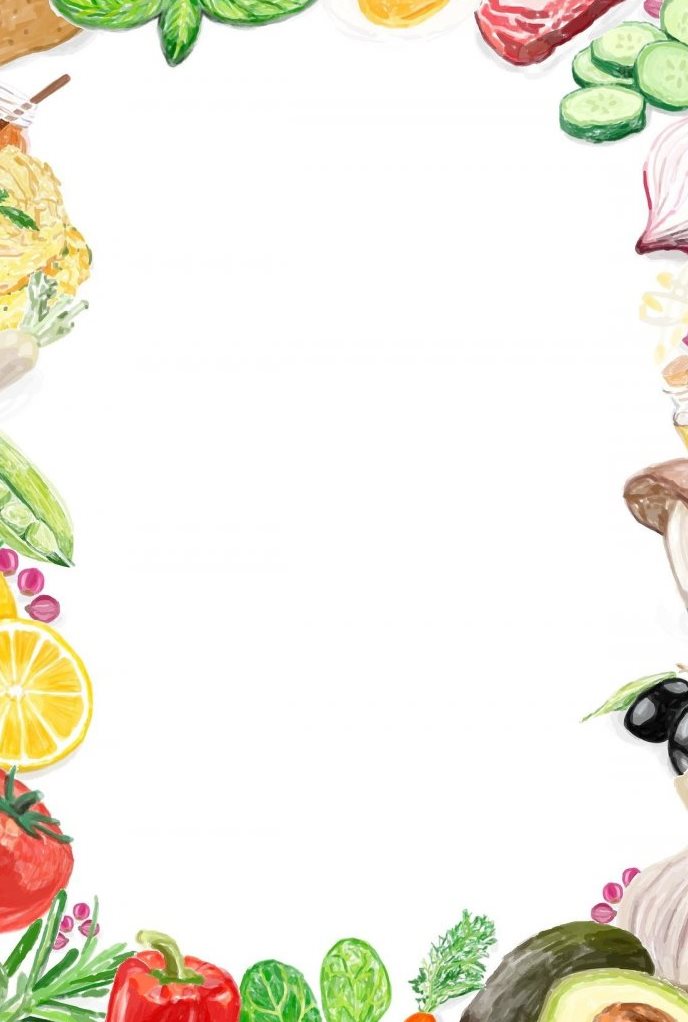 Приложение 4. Кроссворд «Молочные продукты»Участники команды за определенное время заполняют предложенный кроссворд                                                                                                                   Ожидаемый результат: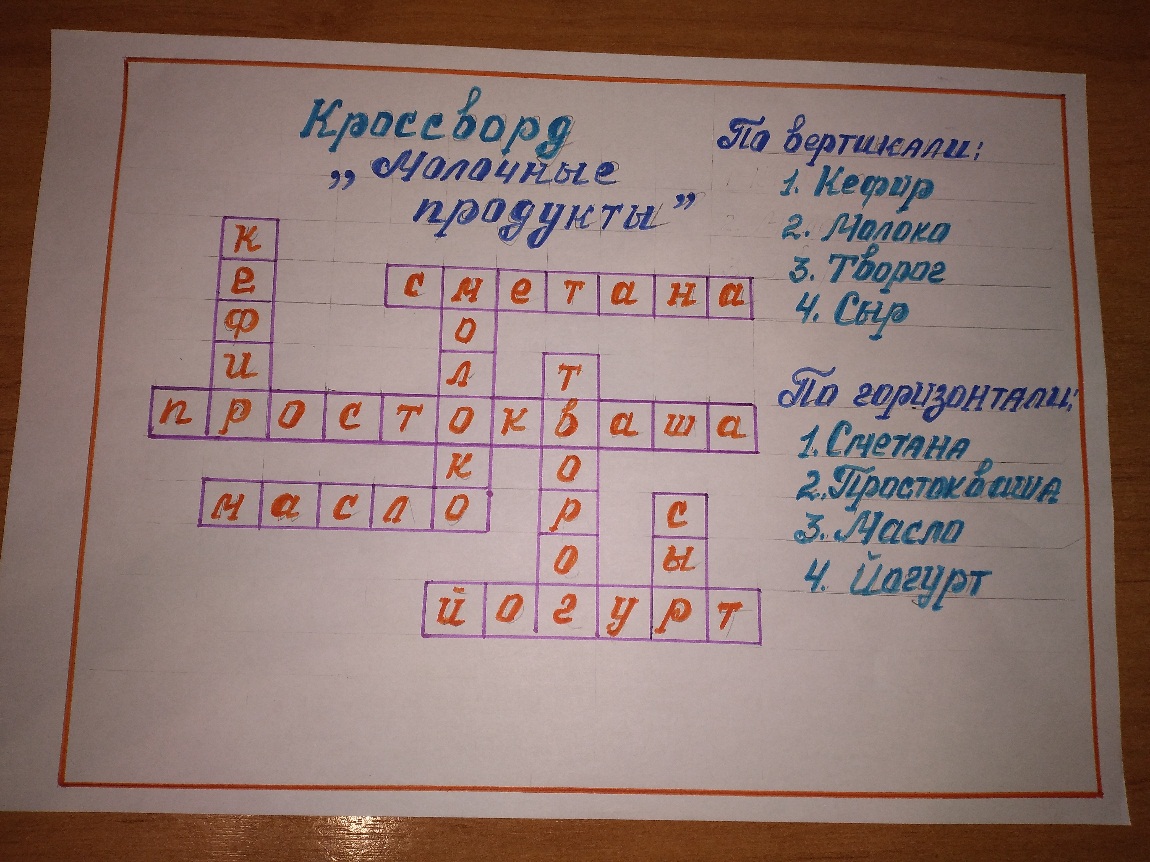 